債 権 差 押 命 令 申 立 書釧路地方裁判所民事部 御中令和　 年　 月 　日	債権者	印電  話ＦＡＸ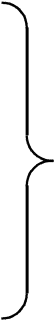        　　　　　 当事者請求債権           別紙目録記載のとおり差押債権債権者は，債務者に対し，別紙請求債権目録記載の執行力のある債務名義の正本に記載された請求債権を有しているが，債務者がその支払をしないので，債務者が第三債務者に対して有する別紙差押債権目録記載の債権の差押命令を求める。□ 第三債務者に対し，陳述催告の申立て（民事執行法第１４７条１項）をする。	添 付 書 類１　執行力のある債務名義の正本　　　通２　同送達証明書　　　　　　　　　　通３　資格証明書　　　　　　　　　　　通□については，レを付したもの。